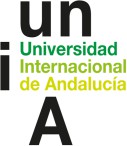 Fecha y firma del Vicegerente:Delegación por Instrucción 18/10/20191DATOS PERSONALES Y PROFESIONALESDATOS PERSONALES Y PROFESIONALESDATOS PERSONALES Y PROFESIONALESDATOS PERSONALES Y PROFESIONALESApellidos y Nombre:Apellidos y Nombre:Apellidos y Nombre:Apellidos y Nombre:N.I.F.Centro de Trabajo:Centro de Trabajo:Centro de Trabajo:Centro de Trabajo:Centro de Trabajo:Telf. :Telf. :e-mail:e-mail:e-mail:Cuerpo/Escala:Cuerpo/Escala:Cuerpo/Escala:Grupo:Grupo:Puesto que desempeña:Puesto que desempeña:Puesto que desempeña:Puesto que desempeña:Puesto que desempeña:2.ACTIVIDAD FORMATIVA QUE SOLICITA (Se deberá adjuntar el programa)Denominación:Lugar y fecha de realización:Total horas de la actividad: Organismo que la imparte:Importe de la inscripción:Fecha y firma del solicitante y Director/a Área:Denominación:Lugar y fecha de realización:Total horas de la actividad: Organismo que la imparte:Importe de la inscripción:Fecha y firma del solicitante y Director/a Área:3.INFORME DE LA COMISIÓN DE FORMACIÓNFecha y firma del/la Presidente/A:Fecha y firma del/la Presidente/A: